METODOLOGI PEMAHAMAN DAN KONTRIBUSI MUHAMMAD ARSYAD THALIB LUBIS DALAM KAJIAN HADIS DI SUMATERA UTARADisusun Oleh Fadlan Khoiri : 91215063734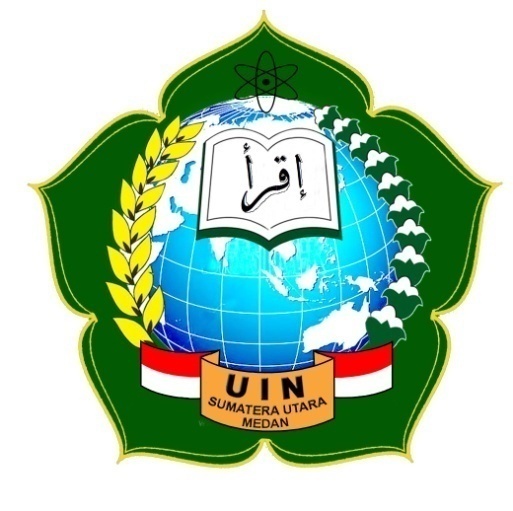 ILMU HADISPASCASARJANAUNIVERSITAS ISLAM NEGERISUMATERA UTARAMEDAN2017SURAT PERNYATAANYang bertanda tangan di bawah ini:Nama			: Fadlan KhoiriNIM			: 91215063734Prodi			: Ilmu HadisTempat/Tgl. Lahir	: Bengkel, 5 September 1992Pekerjaan`		: Mahasiswa Pascasarjana UIN Sumatera UtaraAlamat			: Jl. Pengabdian Ddusun I Desa Bandar SetiaMenyatakan dengan sebenarnya bahwa tesis yang berjudul “Metodologi Pemahaman dan Kontribusi Muhammad Arsyad Thalib Lubis dalam Kajian Hadis di Sumatera Utara” benar-benar karya asli saya, kecuali kutipan-kutipan yang disebutkan sumbernya.Apabila terdapat kesalahan dan kekeliruan di dalamnya, maka kesalahan dan kekeliruan tersebut sepenuhnya menjadi tanggung jawab saya. Demikian surat pernyataan ini saya buat dengan sesungguhnya.Bandar Setia, 27 Desember 2017Yang Membuat PernyataanFadlan KhoiriNIM: 91215063734